Конспект занятия  объединения «Грация» группа 1-го года обучения «Калейдоскоп» «Азбука музыкального движения»Дата:  08.04.2020 г.Тема занятия: Азбука музыкального движенияЦель: развитие творческих способностей ребенка средствами хореографии;раскрытие физических данных и нравственного потенциала обучающегося.Задачи:- обучающая - формировать правильную осанку, улучшать эластичность мышц и связок, повышать гибкость суставов.-развивающая - развивать музыкальный слух, чувство ритма, координацию имышечную память.-воспитательная – знакомить с начальными навыками хореографическойкультуры.Оборудование - музыкальный центр, флэш карта с музыкальным материалом,План занятия:Организационная часть:- приветственное слово педагога- построение- поклонОсновная часть:- разминка по кругу - разминка на середине зала(прыжки)- игра- партерная гимнастика- постановочная работаЗаключительная часть:- разучивание танцевального номера- поклон- рефлексия с обучающимисяХод урока:Организационная часть:Выполнение ряда заданий на внимательность и повторение сторон (права и лева):1.вытянуть вперед на носок правую ногу2.поставить вперед на пятку левую ногу3. поднять правую руку вверх4. вытянуть левую руку вперед5. посмотреть на соседа справа, а потом слева.Поклон. Выполняется из 1-й позиции, руки на поясе. Шаг вправо -присели, шаг влево - присели.Основная часть:Разминка по кругу : Для доступного восприятия материала разминки  используем образы: принцесс, балерин и зверей.1. Шаги с носка по кругу. Девочки с подтянутым корпусом и натянутыми носками идут по кругу, изображая  принцесс на балу. Руки у девочек наюбочке, или на поясе (идут 1 круг) 2. Шаги на полу пальцах. Девочки встают на полупальцы, изображая балерин, руки над головой в 3-й позиции (идут 1круг)3. Шаги на пятках. Руки за головой идут по кругу на пятках.4. Ход - лошадка. Руки вытянуты вперед, ноги сгибаются поочередно в коленях, пальцами рук достают до колена.5. Ход-медведь. Руки широко раскрыты в сторону как лапы медведя, корпусрасслабленный, ноги поставлены широко на внешнее ребро. Девочки идут по кругу, раскачиваясь в стороны, изображая косолапого медведя.6. Ход-волк. Выполняются широкие пружинистые шаги вперед на носок, руки поочередно выполняют круговые движения, как бы пробираясь по лесу дети, изображают волка.7. Ход-лисичка. Девочки встают на полупальцы, идут по кругу с крестным шагом (ножка за ножку) шаг выполняется манерно с приподнятой головой, воображая и виляя "хвостиком"8. Ход - зайчик. Выполняются прыжки вперед по 6-й позиции, мягкоприземляясь на подушечки пальцев, руки как лапки сложены на груди.9. Гусиный шаг - Девочки присаживаются на корточки с прямой спиной,вытягивают шеи, и идут по кругу, изображая гусей на лужайке.10. Марш. Под ритмичную музыку девочки, маршируя , перестраиваются в линии на середину зала.Разминка на середине зала:  Упражнения выполняются в игровой форме.Упражнения на развитие подвижности шейного отдела и плечевых суставов:-Наклоны, повороты, вращение головы. Выполняются на 1-2 в правую сторону-3-4-исходное положение и на два счета в левую."Да, нет, не знаю":- Поднимая высоко плечи, дети прячут шею, как бы пожимают плечами и говорят"не знаем". Кивая головой, говорят "да", а крутя в стороны - говорят "нет""Художник" Упражнение на развитие плечевых, локтевых суставов и кисти:- Девочки берут импровизированные мелки, вытягивают руки в стороны и начинают рисовать сначала маленькие круги (задействовав только кисти), затем средние круги (с помощью локтевого сустава) и большие круги (от плечевых суставов). Упражнение повторяется несколько раз."Часики" Упражнение на развитие гибкости позвоночника:Ноги на ширине плеч, руки на поясе. "Тик"- выполняем наклон в сторону на"Так"- возвращаемся в исходное положение. Ноги на ширине плеч, коленивтянуты.Упражнение на эластичность подколенных связок.«Замочек». Ноги по 6-й позиции. Руками показываем замочек (пальцы одной руки перекрещиваются с пальцами другой) на 1-2-делаем наклон вперед, (замочком достаем до ступней), на 3-4 возвращаемся в исходное положение. При выполнении этого упражнения ноги в коленях не сгибаются. В концеупражнения сложиться к ногам грудной клеткой, обхватить ноги руками инемного постоять."Обруч" Упражнение на развитие тазобедренного сустава.Девочки как будто бы одевают на себя импровизированный обруч и начинают крутить бедрами сначала в медленном темпе, затем ускоряясь."Ветерок" Упражнение на развитие тазобедренного сустава и координацию.Руки подняты вверх качаются из стороны в сторону изображая ветер. Бедрараскачиваются в ту же сторону что и руки.ПрыжкиДля выполнения прыжков требуется работа всего мышечного аппарата,обеспечивающая мягкость, упругость движений, сохранение равновесия.Девочки  получают задание от педагога превратиться в определенный предмет или образ и выполняют прыжки на месте подражая ему :"Зайчик" - ноги по 6-й ,руки на поясе, прыгают подражая зайчику."Мячик"- присаживаясь на корточки  выполняют небольшие пружинныепрыжки, держа спину ровно."Клоун"- прыжки из 6-й позиции во 2-ю. На 1-2 выполняется прыжок ноги всторону, руками хлопая над головой. На 3-4 прыжок в исходную позицию,руки внизу. "Скакалка"- прыжок исполняется попеременно с одной ноги на другую. На 1-2-два прыжка на правой ноге, 3-4 прыжка на левой и т.д. Руками выполняются круговые движения, крутя импровизированную скакалку. Игра " Фигура замри!" Эта игра способствует проявлению у девочек фантазии, быстрой реакции,актерских навыков и импровизации.Под музыку девочки  танцуют кто как может. Как только музыка останавливается, нужно замереть в танцевальной фигуре выражая определенные эмоции по заданию:1 фигура - радость.2фигура - грусть.3фигура - удивление.После каждого задания необходимо проговорить,  кто справился с заданием и чья фигурка наиболее яркая и интересная. В игре выявляется характер ребенка, подвижность и его психофизические качества.Партерная гимнастикаСидя и лежа на ковриках девочки выполняют ряд упражнений (от простого ксложному) Упражнения направленны на укрепление и развитие стоп,подвижности суставов ног, укрепление мышц тазобедренного сустава и спины."Иголочки- молоточки".Упражнение для стоп.Сидя с прямой спиной  работают стопами, сокращая показывая молоточек,а вытягивая - иголочку. Ноги сведены, колени втянуты."Подъемный кран".Упражнение для эластичности связок ног.Исходное положение - сидя, ноги вместе. Поочередно ноги сгибаются вколенях, ставя стопу на носочек, затем медленно нога вытягивается вверхподражая подъемному крану. Колено втягивается, носочек вытянут. Затеммедленно прямая нога опускается в исходное положение."Хлопушка".Упражнение на подвижность тазобедренного сустава и спины. Из положения сидя на 1-2 нога выполняет battement (подъем ноги), руки хлопают под ногой, на 3-4 исходное положение, спина выпрямляется. Ноги работают поочередно."Бабочка".Упражнение для улучшения подвижности коленных суставов и эластичностимышц ног.Исходное положение сидя. Ноги сложены стопа к стопе, колени разведены встороны. Под музыку дети приподнимают и опускают колени на пол в быстром темпе изображая полет бабочки. В конце упражнения ложатся вперед на ноги растягивая связки в паховой области."Велосипед"Упражнение на подвижность тазобедренного сустава.Исходное положение - лёжа. Под музыку начинают медленно выполнять круговые движения ногами, как бы крутя педали велосипеда. При ускорении музыкального темпа  выполняют движение быстрее, подстраиваясь под темп музыки."Воздушный шар".Упражнение на растяжку и эластичность связок ног, укрепление мышц спины.Исходное положение сидя, ноги широко разведены в стороны, корпусрасслаблен, руки на полу перед собой. На 4 такта дети начинают надуватьимпровизированный шарик поднимая руки вверх. Стопы и коленные суставынапрягаются и вытягиваются, спина ровная, руки в 3-й позиции. На четыреследующих такта руки медленно опускаются через стороны вниз, корпус имышцы ног постепенно расслабляются. Исходное положение.Упражнение на развитие гибкости позвоночника."Кошечка"Исходное положение стоя на четвереньках . Под музыку дети начинаютпоказывать "злую кошечку"- голова внизу, спина округлена и поднята вверхдугой,затем "добрую кошечку" - голову поднимают вверх, спину прогибают вниз."Колечко"Упражнение на гибкость позвоночника. После" разогрева " спины упражнением "кошечка" дети вытягивают ногиоставаясь опираться на вытянутые руки,затем медленно, сгибая ноги в коленях, сворачиваются в колечко, носками стоп касаясь головы.Убираем коврики и встаем на середину зала.Заключительная часть:Поклон. Выполняется из 1-й позиции, руки на поясе. Шаг вправо -присели, шаг влево - присели.Конспект занятия по хореографии Объединение «Грация» группа 2 года обучения:  «Сюрприз»: «Развитие координации»Дата: 8.04.2020 г.Тема занятия: Развитие координации на занятиях классического танцаЦель: улучшение координации движения и эмоциональной выразительности учащихся путем повторения и отработки пройденных движений. Выявление уровня освоения программы.Тип занятия: тренировочныйЗадачи:Образовательные:-закрепить знания, умения и навыки, полученные на предыдущих занятиях;-развивать осмысленное исполнение движений;-развивать познавательные интересы и творческий потенциал учащихся.Развивающие:-развивать координацию движений;-укреплять опорно-двигательный аппарат;-развивать выносливость и постановку дыхания;-психологически раскрепощать учащихся.Воспитательные:-формировать эстетическое воспитание, умение вести себя в коллективе;-формировать чувство ответственности;-активизировать творческие способности;-умение творчески взаимодействовать на занятиях с педагогом.Основные методы работы:-наглядный (практический показ);-словесный  (беседа, объяснение);Педагогические технологии:-игровая технология;-здоровьесберегающая технология;-личностно ориентированная технология с дифференцированным подходом.План занятия:Вводная часть занятия:-поклон;-обозначение темы и цели занятия;-беседа о значении координации в классическом танце.Подготовительная часть занятия:-подготовительные упражнения (различные виды шагов и бега).Основная часть занятия:-экзерсис у станка;-повторение изученных движений на середине зала, упражнения на координацию;-упражнения по диагонали;-танцевальная композиция.Заключительная часть занятия:-рефлексия (закрепление пройденного материала);-поклон педагогу;Конспект занятияВводная часть занятияОбозначение темы и цели.Рассказ о значении координации в классическом танце.Слово «координация» означает «согласование». Когда говорят о координации движений, имеют в виду согласованность в работе мышц разных групп, направленную на достижение определенного двигательного эффекта, контрольной цели. Любая поза, любое движение требует координации. Координация является именно тем качеством, которое можно развить только тренировками.Подготовительная часть.Учащиеся исполняют подготовительные упражнения для разогрева мышц:-танцевальный шаг с носка;-шаги на полупальцах; («балеринки»)-шаги на внутренней и внешней части стопы; («медведи»)-легкий бег на полупальцах;-танцевальный бег;-шаги, с высоким подниманием ног, согнутых в колене; («цапля»)-прыжки на двух ногах; («зайцы»)В данных упражнениях применяется игровая технология. Учащиеся исполняют движения, имеющие сходство с различными образами животных, людей. Это развивает образное мышление учащихся и увеличивает интерес к образовательной деятельности.Основная часть занятияРазминка-разогрев на середине зала:Упражнения для улучшения гибкости шеи; (наклоны головы)Упражнения для улучшения эластичности плечевого пояса и подвижности плечевых суставов;(движение плечами вверх-вниз и круговые вперед-назад)Упражнения для улучшения подвижности локтевого сустава и эластичности мышц кисти и предплечья; (сгибание и разгибание рук, вращение кистей рук)Упражнения для улучшения подвижности, гибкости суставов позвоночника; ( лодочка, колечко, корзиночка, мостик)Упражнения для развития гибкости плечевого и поясного суставов; (потягивания из стороны в сторону)Упражнения для улучшения подвижности коленных суставов; (приседания)Упражнения для увеличения подвижности голеностопного сустава и эластичности мышц голени и стопы.(вытягивание стопы)Экзерсис у станка ( Приложение №1 смотри ниже)Plie (приседание). Муз. р-р 4\4, комбинация на 16 тактов.И.п.: 1 позиция ног, рука в подготовительном положении.Preparation (приготовление) на 1 такт-рука открывается через 1-ую позицию во 2.2 такта-grand plie (град-плие), рука через подготовительное положение в 2-й позиции.1 такт-demi-plie (деми- плие), рука из 1-ой позиции во 2.1 такт-смена из 1-ой позиции во 2-у через Battement tendu (батман тандю).2 позиция. 3 такта – повтор.1 такт-смена из 2-й позиции в пятую.5 позиция.1 такт- grand plie, рука до подготовительного  положения.1 такт-переход из 5 поз. в 4 поз., через battement tendu, рука – 1 поз..1 такт- demi-plie по 4 поз, рука до 2 поз..1 такт- passe par terre (пассе пар тер) из 4-ой позиции в 5 позицию назад.На 4 такта- grand plie по 5 поз, demi-plie по 4 поз, passe par terre вперед в 1 позицию.Battement tendu – натянутые движения вырабатывают натянутость всей ноги в колене и подъеме, развивая силу ноги. В самом начале движение разучивается лицом к палке, т.к. в этом направлении легче всего правильно воспитать и воспринять выворотность. Муз.р-р 4\4, 16 тактов.И.п.: 5 поз ног, рука в подготовительном положении.Preparation (приготовление) на 1 такт-рука открывается через 1-ую позицию во 2.2 такта- Battement tendu вперед, вернуть в и.п.2 такта- Battement tendu вперед, pour le pied (пур ле пьие), вернуть в и.п.2 такта- Battement tendu вперед, через  passe par terre назад, вперед и закрыть в 5 поз..2 такта- Battement tendu в сторону и закрыть ногу в 5 поз. назад.Назад. На 8 тактов в обратном направлении.Battement tendu jete (батман тандю жете) – натянутые движения с броском. Они воспитывают натянутость ног в воздухе, развивают силу, легкость ног и подвижность тазобедренного сустава.И.п.: 5 поз. ног, рука в подготовительном положении.Preparation (приготовление) на 1 такт-рука открывается через 1-ую позицию во 2.1 такт-Battement tendu jete вперед.1 такт-Battement tendu jete в сторону1 такт-Battement tendu jete пике.1 такт- перевести ногу вперед, на носок, закрыть в 5 поз..4 такта- повторить в сторону.4 такта- повторить назад.1 такт-Battement tendu назад, бросок на 45*1 такт- поставить на носок, passe par terre через 1 поз на носок вперед.1 такт- бросок на 45*,опустить на носок.1 такт- passe par terre в 5 поз назад.На 16 тактов в обратном направлении.Усвоив натянутость ног, изучают упражнения, выворотность и подвижность тазобедренного сустава. Эти же упражнения изучаются и в обратном направлении.Муз. р-р 3\4И.п.: 1 поз. ног, рука в подготовительном положении.Preparation (приготовление) на 1 такт-рука открывается через 1-ую позицию во 2.4 такта- 2 rond de jambe par terre en dehors (ронд-де-жамб-партер ан деор). 4 такта- releve lent (релевелян) вперед на 45*, вернуть в 1 поз.8 тактов- rond de jambe par terre, releve lent en dehors.4 такта- plie, demi rond (деми ронд до стороны), назад, rond de jambe par terre в 1 поз.4 такта- en dedan (ан де дан), закрыть в 1 поз..4 такта- пр. рука из 2 поз. через подготовительное движение и проходя 1, 3 поз, открывается во 2, л.рука повторяет, голова анфас.4 такта -пауза.Battement fondu- ‘это «тающее» движение. Принцип работы при сгибании и разгибании колена тот же, что и demi-plie. Как только согнули колени до определенного уровня, начинаем их разгибать.Муз. р-р 4\4, комбинация на 16 тактов.И.п.: 5 позиция ног, рука в подготовительном положении.Preparation (приготовление) на 1 такт-рука открывается через 1-ую позицию во 2.3 такта-3 Battement fondu на 45*1 такт-rond до стороны.8 тактов- повторить в сторону и назад, опустить в сторону на носок.2 такта-в 5 поз. вперед, рука из 2 позиции в 1, plie.2 такта- вытянуть колени, рука из 1 поз. во 2Battement frappe  в классическом танце -это удар стопой рабочей ноги по голеностопному суставу опорной ноги. Муз. р-р 2\4, 24 такта.И.п.: 5 позиция ног, рука в подготовительном положении.Preparation (приготовление) на 1 такт-нога через Battement tendu открывается в сторону на воздух, рука открывается через 1-ую позицию во 2.6 тактов-2 Battement frappe  вперед, 2 в сторону, 2 назад.4 такта-3 Battement frappe  в сторону, пауза.10 тактов- все Releve lent на 901 такт- опустить ногу в сторону на носок.1 такт- plie в 5 поз., рука через подготовительное положение в 1 поз..1 такт- подняться на полупальцы.1 такт- опуститься, рука 2 поз..Releve lent, Developpe (давлепэ). Муз. р-р 4\4, 16 тактов.И.п.5 поз ног, рука в подготовительном положении.Preparation на 1 такт-рука открывается в сторону.2 такта- Releve lent на 90*, опустить в 5 поз..2 такта- Releve lent на 90*,через passé retire (пасе ретире) перевести назад и опустить.8 тактов- повторить en dedan.4 такта-2 Developpe в сторону, закрыть в 5 поз..Grand battement (гранд батман). Муз. р-р 2\4, 16 тактов.И.п.5 поз ног, рука в подготовительном положении.Preparation на 1 такт-рука открывается в сторону.2 такта- 2 Grand battement вперед.1 такт- Battement tendu, Grand battement.1 такт- на носок, в 5 поз..2 такта- Grand battement в сторону.2 такта- Battement tendu в сторону, рука в подготовительном положении, plie по 2 поз.., рука в 1 поз., закрыть в 5 поз.. назад, рука 2 поз..8 тактов- все повторить en dedan.Rond de jambe en l air (ронд де жамб ан лер). Муз. р-р 4\4, 16 тактов.И.п.: 5 позиция ног, рука в подготовительном положении.Preparation (приготовление) на 1 такт-нога через Battement tendu открывается в сторону на воздух, рука открывается через 1-ую позицию во 2.4 такта- 2 Rond de jambe en l air.3 такта- опустить на носок, pour ler pied (пурлипье).1 такт- поднять ногу на 45*.8 тактов- все повторить en dedan.Экзерсис на середине зала.Экзерсис на середине зала имеет такое же значение для развития, как экзерсис у палки. Последовательность та же. На середине зала но значительно сложнее, так как следует сохранять выворотность ног и равновесие тела (особенно на полупальцах) без помощи палки. Правильное распределение центра тяжести подтянутого корпуса на двух и на одной ноге, ровные бедра и в особенности подтянутое и выворотное бедро работающей ноги- основные условия для овладения устойчивостью.Работая перед зеркалом, не следует сосредотачивать внимание на какой-либо отдельной части тела,- необходимо охватывать взглядом всю фигуру, следя за правильностью формы рук и положения ног, подтянутостью всего корпуса.Повторение танцевальных композиций «Восточные мотивы» и «Морская черепашка»Заключительная часть занятия.Заключительная часть занятия включает в себя рефлексию (закрепление пройденного материала).-Давайте, девочки, повторим, что же такое «координация движений»? Ответы детей.Поклон. Приложение №1Экзерсис у станкаСтанок служит опорой для упражнений, разогревающих мышцы. Большую часть времени занятий у станка занимает работа над выворотностью ног и выполнением различных поз. Преподаватель указывает на допущенные ошибки. Для самоконтроля служит зеркало. Упражнения у станка отрабатываются сначала на одной ноге, затем на другой, чтобы обе части развивались одинаково. Большинство упражнений делается в форме креста (вперед, в сторону, назад, в сторону)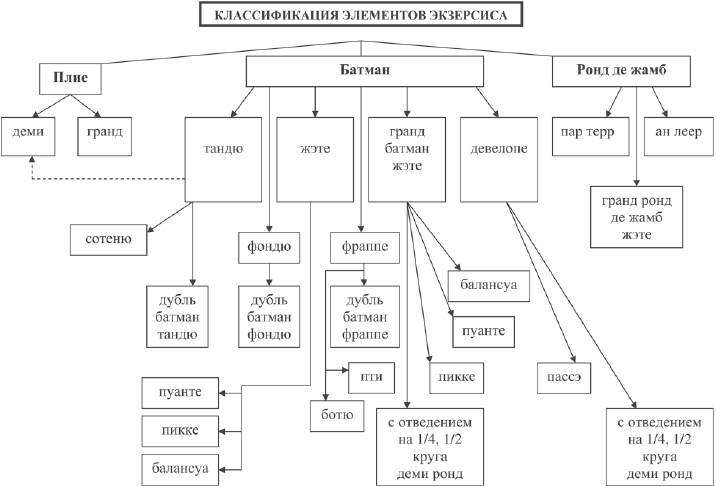 Хореографическая терминология- система специальных наименований, предназначенных для обозначения упражнений или понятий, которые кратко объяснить или описать сложно .Экзерсис у опоры или на середине -это комплекс тренировочных упражнений в балете, способствующих развитию мышц, связок, воспитанию координации движений у танцовщика. Экзерсис выполняются у «станка» (прикрепленной кронштейнами к стене ) и на середине учебного зала ежедневно Экзерсис состоят из одних и тех же элементов.
1. demi plie - (деми плие)-неполное «приседание».2. grand plie-(гранд плие)-глубокое, большое «приседание».3. relevé-(релеве)-«поднимание», поднимание в стойку на носках с опусканием в ИП в любой позиции ног.4. battement tendu-(батман тандю)-«вытянутый» скользящее движение стопой в положение ноги на носок вперед, в сторону, назад с возвращением скользящим движением в ИП.5. battement tendu jeté-(батман тандю жете) «бросок», взмах в положение книзу (25°, 45°) крестом.6.demi rond-(деми ронд) - неполный круг, полукруг (носком по полу, на 45ана 90° и выше).7. rond dejamb parterre-(ронд де жамб пар тер)-круг носком по полу круговое движение носком по полу.8. rond de jamb en l'air-(ронд де жамб ан леер) - круг ногой в воздухе,стойка на левой правая в сторону, круговое движение голенью наружу или внутрь.9. en dehors -(андеор)-круговое движение от себя, круговое движение наружу в тазобедренном или коленном суставе, а также повороты.10.  en dedans-(андедан)-круговое движение к себе, круговое движение внутрь.11. sur le cou de pied-(сюр ле ку де пье) - положение ноги на щиколотке (в самом узком месте ноги),положение согнутой ноги на голеностопном суставе впереди или сзади.12. battement fondu-(батман фондю) - «мягкий», «тающий», одновременное сгибание и разгибание ног в тазобедренном и коленном суставах.13. battement frappe-(батман фрапэ) - «удар» -короткий удар стопой о голеностопный сустав опорной ноги, и быстрое разгибание в коленном суставе (25°, 45°) в положение на носок или книзу.14. petit battement-(пти батман)-«маленький удар»-поочередно мелкие, короткие удары стопой в положение ку де пье впереди и сзади опорной ноги.15. battu- (ботю) -«бить» непрерывно, мелкие, короткие удары по голеностопному суставу только впереди или сзади опорной ноги.16. double- (дубль)- «двойной», • battement tendu - двойной нажим пяткой • battement fondu -двойной полуприсед • battement frapper - двойной удар.17. passe-(пассе) - «проводить», «проходить», положение согнутой ноги, носок у колена: впереди, в сторону, сзади. 18. relevelent- (релевелянт) - «поднимать» медленно, плавно медленно на счет 1-4 1-8 поднимание ноги вперед, в сторону или назад и выше.19. battement soutenu-(батман сотеню)-«слитный»-из стоики на носках с полуприседом на левои, правую скольжением вперед на носок (назад или в сторону) и скольжением вернуть в ИП.20. développe-(девелопе) - «раскрывание», «развернутый», из стоики на левои, правую скользящим движением до положения согнутой (носок у колена) и разгибание ее в любом направлении (вперед, в сторону, назад) или выше.21. adajio-(адажио)-медленно, плавно включает в себя гранд плие, девелопе, релевелянт, все виды равновесий, пируэты, повороты. Слитная связка на 32, 64 счета.22. attitude-(аттетюд) - поза с положением согнутой ноги сзади, стойка на левой, правую в сторону - назад, голень влево.23. terboushon-(тербушон) - поза с положением согнутой ноги впереди (аттетюд впереди) стоика на левои, правую вперед, голень вниз влево.24. degaje-(дегаже)-«переход» из стойки на левой правую вперед на носок, шагом вперед через полуприсед по IV позиции, выпрямляясь, стойка на правой, левую назад, на носок. Из стойки на левой правая в сторону на носок, шагом в сторону через полуприсед по II позиции стойка на правой, левая в сторону на носок.25. grand battement-(гранд батман) - «большой бросок ,взмах» на 90° и выше через положение ноги на носок.26. tombée-(томбэ) - «падать» из стойки на носках в пятой позиции выпад вперед (в сторону, назад) с возвращением в ИП скользящим движением. 
27. picce-(пикке) - «колющий», стойка на левой правая вперед к низу, быстрое многократное касание носком пола.28. pounte-(пуанте) - «на носок», «касание носком» из стоики на левой , правая вперед, в сторону или назад на носок взмах в любом направлении с возвращением в ИП.29. balance-(балансе) - «покачивание»,маятниковое движение ног вперед кверху - назад книзу, вперед - назад, вперед - назад кверху.30. allongée-(аллянже) - «дотягивание», завершающее движение рукой, ногой, туловищем.31. pordebras-(пор де бра) -«перегибы туловища»,наклон вперед, назад, в сторону. То же самое в растяжке.32. temps lie-(тан лие)-маленькое адажио,1-полуприсед на левой,2 - правую вперед на носок, 3 - перенести центр тяжести на правую, левую назад на носок, 4-ИП 5.то же самое в сторону и назад.33. failli-(фай»)-«летящий», ИП - 5 позиция правая впереди. Толчком 2-мя прыжок вверх, опускаясь в скрестный выпад левой в сторону, левая рука вверх, правая назад -толчком левой и взмахом правой назад книзу прыжок вверх на 2 руки вниз. 34.allegro-(аллегро)-«веселый», «радостный»,часть урока, состоящая из прыжков, выполняемая в быстром темпе.Постановка корпуса.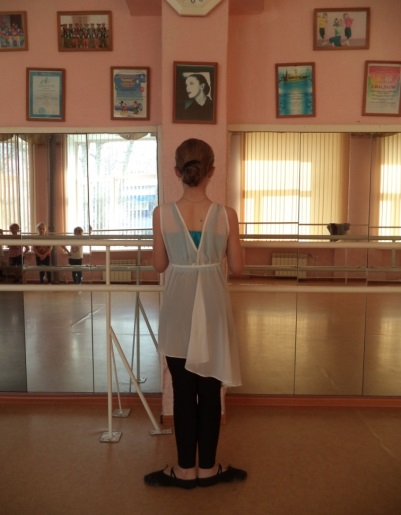 Правильно поставленный корпус – залог устойчивости (aplomb). Постановку корпуса вырабатывают стоя, лицом к палке, затем держась за палку одной рукой и в упражнениях на середине зала. Подтянутость корпуса обеспечивает свободу тазобедренного сустава, облегчая тем самым выворотность. Умение держать корпус подтянутым становиться исполнительским навыком. Это позволяет сохранять длительную устойчивость на полу пальцах, в дальнейшем на пальцах, на одной ноге, фиксируя позу, позволяет не потерять устойчивость поле большого прыжка.Позиции ног I, II, III, IV, V: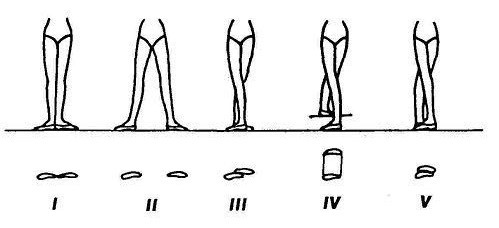 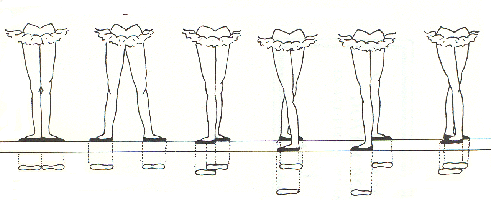 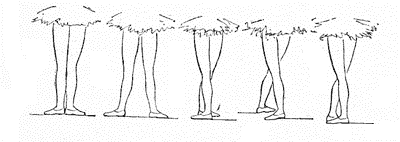 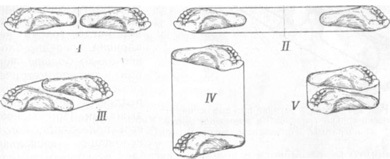 